ҠАРАР     	                                                                    РЕШЕНИЕОб утверждении Правил этики депутатов Совета сельского поселения Кандринский   сельсовет муниципального района Туймазинский  район Республики БашкортостанВ соответствии с Уставом сельского поселения Кандринский   сельсовет муниципального района Туймазинский  район Республики Башкортостан,  Совет сельского поселения Кандринский   сельсовет муниципального района Туймазинский  район Республики Башкортостан решил:1. Утвердить Правила этики депутатов Совета сельского поселения Кандринский   сельсовет муниципального района Туймазинский  район Республики Башкортостан (прилагаются).2.Настоящее решение обнародовать путем размещения его текста на официальном сайте администрации сельского поселения Кандринский   сельсовет муниципального района Туймазинский  район Республики Башкортостан.Глава сельского поселениямуниципального      района    Туймазинский           районРеспублики  Башкортостан                                               А.А.Сафиуллин       № 20128.12.2012 г.Приложение к решению Совета сельского поселения Кандринский сельсоветмуниципального района Туймазинский  район Республики Башкортостан№ 201 от 28.12.2012 годаПравила этики депутатов Совета сельского поселения Кандринский   сельсовет муниципального района Туймазинский  район Республики БашкортостанНастоящие Правила определяют моральные принципы и правила поведения, обязательные для депутатов Совета сельского поселения Кандринский   сельсовет муниципального района Туймазинский  район Республики Башкортостан (далее - Совет сельского поселения) при исполнении им депутатских полномочий, в том числе во взаимоотношениях между депутатами, а также во взаимоотношениях депутатов с должностными лицами органов государственной власти и местного самоуправления, общественностью, избирателями, средствами массовой информации.1.Общие положенияДепутатская этика - это совокупность моральных и нравственных норм поведения депутатов при осуществлении ими депутатских полномочий.1.2. Основами деятельности депутатов Совета сельского поселения являются сочетание интересов государства и интересов населения сельского поселения; соблюдение законодательства; следование моральным принципам, отражающим идеалы добра, справедливости, гуманизма, милосердия, честности и порядочности, осуществление депутатских полномочий добросовестно, на высоком профессиональном уровне.1.3. Депутат Совета сельского поселения в своей деятельности обязан соблюдать безусловный приоритет прав человека, Конституции Российской Федерации и Республики Башкортостан, федеральные законы, законы Республики Башкортостан, Устав сельского поселения Кандринский   сельсовет муниципального района Туймазинский  район Республики Башкортостан, решения Совета сельского поселения, настоящие Правила.1.4. Депутат Совета сельского поселения должен в равной мере заботиться о собственном достоинстве и уважать достоинство других депутатов, а также должностных лиц и граждан, в связи с исполнением им депутатских обязанностей, проявлять терпимость и уважение к чужому мнению, не допускать в общении командно-приказного стиля, безапелляционности, навязывания своей позиции некорректными методами.1.5. В личном поведении,  в быту депутат Совета сельского поселения обязан соблюдать общепризнанные нормы морали и поддерживать авторитет депутата.1.6. Депутат Совета сельского поселения должен воздерживаться от действий, заявлений и поступков, способных скомпрометировать его самого, представляемых им избирателей и Совет сельского поселения.1.7. Депутат Совета сельского поселения не должен формировать общественное мнение с целью нанесения вреда чести, достоинству и деловой репутации другого депутата.1.8. Деятельность депутата Совета сельского поселения должна быть направлена на достижение благополучия населения сельского поселения, экономическое, социальное и культурное развитие сельского поселения.2.Основы деятельности депутата в Совете сельского поселения2.1. Каждый депутат содействует созданию в Совете сельского поселения атмосферы доброжелательности, деловитости, взаимной поддержки и делового сотрудничества.2.2. Все депутаты Совета сельского поселения имеют равное положение по своему статусу.Отношения между депутатами строятся на основе равноправия. Каждый депутат Совета сельского поселения обязан лояльно относиться к другим депутатам независимо от их социального статуса, вероисповедания и политической ориентации. Депутаты должны строить свою работу на принципах свободного коллективного обсуждения и принятия решения по рассматриваемым вопросам, уважения к многообразию мнений, не допускать конфликтов, искать пути преодоления разногласий среди депутатов путем дискуссий.2.4. Депутат Совета сельского поселения обязан всесторонне учитывать позиции других депутатов и интересы избирателей перед принятием решений, проявлять уважение к мнению органов местного самоуправления поселения. Депутат Совета сельского поселения не может проявлять безапелляционность, навязывать свою позицию посредством угроз, ультиматумов и иных подобных методов.3.Участие депутата в заседаниях Совета сельского поселения3.1. Депутат обязан присутствовать на заседаниях Совета сельского поселения и создаваемых им комиссий, членом которых он является. О невозможности присутствия на заседании Совета депутат обязан уведомить главу сельского поселения либо председателя комиссии соответственно.3.2. Отсутствие депутата на заседаниях допускается только по уважительным причинам, к которым относятся болезнь депутата, нахождение в командировке, отпуске, семейные обстоятельства.3.3. Участвуя в заседаниях Совета сельского поселения и в заседаниях его комиссий, депутаты должны следовать принятому ими порядку работы в соответствии с Регламентом Совета сельского поселения. Не допускаются выступления без предоставления слова председательствующим, выступления не по повестке дня, выкрики, прерывание выступающего.3.4. В соответствии с Регламентом Совета сельского поселения выступающий на заседании депутат не вправе употреблять в своей речи грубые, оскорбительные выражения, наносящие ущерб чести и достоинству граждан и должностных лиц, призывать к незаконным действиям, допускать необоснованные обвинения в чей-либо адрес.3.5. Депутаты Совета сельского поселения должны обращаться официально друг к другу и ко всем лицам, присутствующим в зале заседания, фамильярные и пренебрежительные обращения не допускаются.3.6. Не допускаются индивидуальные и коллективные действия депутатов, направленные на срыв проведения заседаний: - уход из зала заседания по мотивам, не признанным уважительными;- выступления не по вопросу принятой на заседании повестки дня, выкрики, прерывание выступающих, оскорбительные выражения и жесты, наносящие ущерб чести и достоинству других депутатов, граждан и должностных лиц, присутствующих на заседании; - создание препятствий для выступающих депутатов и иных приглашенных лиц, которым председательствующим на заседании предоставлено слово.Председательствующий в этом случае вправе сделать предупреждение о недопустимости таких высказываний, призывов и выражений. После второго предупреждения выступающий лишается слова, слово для повторного выступления по обсуждаемому вопросу ему не предоставляется.3.7. Депутат перед началом выступления должен продумать свою речь, чтобы она носила четкую направленность по существу предмета обсуждения. Выступающий должен изъясняться доступным языком, не допуская пространных выражений.3.8. Депутатам Совета сельского поселения рекомендуется во время проведения заседаний не пользоваться сотовой связью.3.9. При посещении заседаний Совета, заседаний постоянных комиссий, депутат Совета сельского поселения обязан соблюдать деловой стиль в одежде.4.Неразглашение сведений, полученных депутатом, в связи с осуществлением депутатских полномочий4.1. Депутат Совета сельского поселения не вправе разглашать сведения, которые стали ему известны в связи с осуществлением депутатских полномочий, если эти сведения:- касаются вопросов, рассмотренных на закрытых заседаниях;- относятся к области охраняемой законом тайны личной жизни депутата и стали известны в связи с рассмотрением вопроса о нарушении депутатом правил депутатской этики;- составляют тайну личной жизни избирателя или иного лица и доверены депутату при условии их неразглашения;- отнесены законом к государственной тайне.5.Публичные выступления депутата5.1. Депутат Совета сельского поселения, выступая в средствах массовой информации, на сходах и  собраниях граждан,  на митингах, делая различного рода публичные заявления, комментируя деятельность государственных, муниципальных и общественных органов, организаций, должностных лиц, обязан использовать только достоверные факты. Выступления должны быть корректными, не ущемлять чести и не умалять достоинства граждан и должностных лиц.В случае использования в публичных выступлениях и заявлениях недостоверных фактов, а также унижения чести и достоинства граждан, должностных лиц, деловой репутации юридических лиц, депутат Совета сельского поселения обязан публично признать некорректность своих высказываний, принести извинения органам и лицам, чьи честь и достоинство были затронуты, или юридическому лицу, деловая репутация которого была нарушена.Депутат Совета сельского поселения может выступать от имени Совета сельского поселения лишь в случаях, если он официально уполномочен выражать мнение Совета.Депутат Совета сельского поселения вправе публично выступать со своим личным мнением, специально оговорив при этом, что это его личное мнение.6.Правила депутатской этики, относящиеся к использованию депутатского статуса6.1. Депутат Совета сельского поселения не вправе использовать в личных целях преимущества своего депутатского статуса во взаимоотношениях с государственными органами, органами местного самоуправления, организациями и гражданами.6.2. Депутат Совета сельского поселения не вправе использовать своё положение для рекламы деятельности каких-либо организаций.6.3. Депутат Совета сельского поселения не вправе использовать предоставленную ему государственными и муниципальными органами или должностными лицами официальную информацию для приобретения личной выгоды.6.4. Не допускается получение депутатом от лиц или организаций каких-либо услуг, льгот и привилегий, если они не входят в перечень льгот, предоставленных депутату на законном основании.6.5. Депутат Совета сельского поселения не вправе использовать в целях, не связанных с осуществлением депутатской деятельности, имущество, средства связи, оргтехнику и другое имущество, предоставленное ему для выполнения депутатских обязанностей.6.6. Депутаты Совета сельского поселения при осуществлении депутатской деятельности не должны совершать действий, связанных с влиянием каких-либо частных имущественных и финансовых интересов.6.7. Депутат Совета сельского поселения не вправе получать от государственных и общественных органов, органов местного самоуправления, предприятий, учреждений и организаций всех организационно-правовых форм, физических лиц материальное вознаграждение за содействие принятию положительного решения по вопросам их интересов в Совете сельского поселения.6.8. Депутат Совета сельского поселения не вправе получать для себя лично, а также для членов семьи и иных близких лиц от органов, организаций и граждан вознаграждения (подарки, ссуды, услуги, оплата развлечений, отдыха, транспортных средств и иные), связанные с осуществление своих полномочий.6.9. Для покрытия расходов, связанных с выполнением депутатских обязанностей, депутаты Совета сельского поселения могут использовать только официально выделенные и личные средства, официально выделенные средства должны использоваться только по прямому назначению.7. Правила депутатской этики при работе с избирателями7.1. Депутат Совета сельского поселения поддерживает постоянную связь с избирателями, ответственен перед ними и подотчетен им. При организации приема необходимо учитывать, что дата, место и время проведения приема избирателей должны быть удобны для граждан.7.2. Взаимоотношения депутата с избирателями строятся на основе взаимного уважения, вежливости, внимательного отношения депутата к обращениям, жалобам и заявлениям граждан.Депутат Совета сельского поселения несет ответственность перед своими избирателями за обещания, данные в период предвыборной кампании.Депутат Совета сельского поселения принимает меры по обеспечению прав, свобод и законных интересов избирателей.Депутат Совета сельского поселения рассматривает поступившие от избирателей заявления, предложения, способствует, в пределах своих полномочий, правильному и своевременному решению содержащихся в них вопросов. Ответ на такие обращения должен быть дан заявителю в течение 30 календарных дней. Информация, предоставляемая депутатом избирателям, должна быть полной, достоверной, объективной.Депутат Совета сельского поселения обязан вносить предложения в соответствующие органы государственной власти, органы местного самоуправления, общественные объединения, направленные на решение поставленных гражданами задач.В периоды, установленные Регламентом Совета сельского поселения, депутат Совета сельского поселения должен заниматься своей депутатской деятельностью с избирателями, вести регулярный прием граждан в установленных для этих целей местах.Депутат Совета сельского поселения через средства массовой информации и во время встреч с избирателями обязан информировать их о своей деятельности, в том числе связанной с личными обращениями граждан. Депутат сельского поселения при проведении приема избирателей обязан проявлять уважение и терпимость к убеждениям избирателей, традициям, культурным особенностям этнических и социальных групп, религиозных конфессий, способствовать межнациональному и межконфессиональному миру и согласию;  проявлять выдержку и корректность, особенно в тех ситуациях, когда собственная позиция депутата расходится с мнением избирателя.8.Ответственность за нарушение настоящих Правил8.1. За нарушение настоящих Правил могут быть применены следующие меры воздействия к депутату Совета сельского поселения: - понуждение к принесению депутатом Совета сельского поселения публичных извинений; - объявление депутату Совета сельского поселения публичного порицания; - оглашение на заседании Совета сельского поселения фактов, связанных с нарушением депутатом правил депутатской этики;- информирование избирателей соответствующего округа о фактах, связанных с нарушением депутатом Совета сельского поселения правил депутатской этики;рекомендация принять меры по исключению случаев нарушений норм и правил депутатской этики;При совершении депутатом проступка, в котором усматриваются признаки правонарушения или преступления, материалы проверки направляются в правоохранительные органы.8.2. Решение о применении к депутату Совета сельского поселения мер воздействия за нарушение настоящих Правил принимает Комиссия по вопросам депутатской этики Совета сельского поселения (далее – Комиссия) на закрытом заседании.9.Порядок рассмотрения вопроса о привлечении депутата к ответственности за нарушение настоящих Правил и полномочия Комиссии по вопросам депутатской этикиДля рассмотрения вопросов, касающихся поведения депутата Советасельского поселения, нарушения им нравственных норм, использование грубых, оскорбительных выражений, наносящий ущерб чести и достоинству других депутатов и иных лиц, а также для рассмотрения жалоб, связанных с нарушениями депутатами правил депутатской этики, создается Комиссия по вопросам депутатской этики.9.2. Депутаты Совета сельского поселения избирают из своего числа Комиссию, ее председателя, на срок полномочий Совета сельского поселения. Комиссия состоит из председателя и 2 членов комиссии.9.3. Комиссия:- дает консультации депутатам в ситуациях, связанных с возможным нарушением настоящих Правил;- рассматривает случаи нарушения депутатами этических правил;- рассматривает заявления депутатов и иных лиц, указывающих на нарушение настоящих Правил;- рассматривает случаи нарушения настоящих Правил;- принимает решения о применении мер воздействия к депутатам Совета сельского поселения, нарушившим настоящие Правила.9.4. Поводом для рассмотрения вопроса о привлечении депутата Совета сельского поселения к ответственности за нарушение настоящих Правил является:- письменное обращение депутата (группы депутатов) Совета сельского поселения, главы сельского поселения; - устное обращение, озвученное на заседании Совета сельского поселения; - жалоба, поданная в Совет сельского поселения избирателем, должностным лицом, работником органа местного самоуправления сельского поселения, иными лицами.9.5. Письменные жалобы рассматриваются при условии, что они содержат фамилию, имя, отчество (при наличии) обратившегося, данные о его месте жительства, контактный телефон, если такой имеется, а также сведения о конкретном депутате и его действиях. Анонимные обращения и заявления не рассматриваются.9.6. Не могут являться предметом рассмотрения вопросы, связанные с этикой личной жизни или производственной (служебной) деятельности депутата Совета сельского поселения, а также позиции, выраженной при голосовании.9.7. Комиссия не рассматривает вопросы, входящие в компетенцию избирательной комиссии, судебных или правоохранительных органов.9.8. Отзыв заявления (жалобы) лицом, его написавшим, является основанием для прекращения процедуры привлечения депутата к ответственности, предусмотренной настоящими Правилами.9.9. Рассмотрение вопроса осуществляется не позднее 30 дней со дня получения соответствующего заявления (жалобы).9.10. На заседание Комиссии по рассмотрению обращения или жалобы должен быть приглашён депутат, действия которого являются предметом рассмотрения, заявители и другие лица, информация которых может помочь выяснить все необходимые обстоятельства и принять объективное решение. Отсутствие указанных лиц, надлежащим образом извещённых о времени и месте заседания Комиссии, не препятствует рассмотрению вопроса о привлечении депутата к ответственности за нарушение настоящих Правил по существу.9.11. Комиссия заслушивает депутата, допустившего нарушение,  который обязан дать объяснения Комиссии по рассматриваемому вопросу и других лиц, присутствующих на заседании Комиссии.9.12. Результатом рассмотрения является мотивированное заключение Комиссии. По итогам рассмотрения обращения или жалобы Комиссия  может вынести одно из следующих решений: - о наличии в действиях депутата нарушения настоящих Правил и  применении к депутату конкретной меры воздействия, указанной в настоящих Правилах; - об отсутствии в действиях депутата нарушения настоящих Правил. Комиссия  сообщает автору обращения или жалобы о своем решении.9.13. Депутат обязан выполнить решение, принятое Комиссией, в срок, указанный в заключении.9.14. Заседание Комиссии правомочно при наличии не менее двух третей ее членов, решение принимается большинством голосов.9.15. Депутат вправе потребовать, чтобы решение Комиссии по вопросу, затрагивающему его интересы, было опубликовано.10.Положения, относящиеся к защите чести, достоинства и деловой репутации депутата10.1. Депутат, считающий себя оскорбленным словами и (или) действиями другого депутата, должностными лицами органа местного самоуправления и иными муниципальными служащими, вправе требовать публичных извинений со стороны соответствующего лица.10.2. Публичными считаются извинения, принесенные депутату лично в присутствии иных лиц, в том числе на заседании Совета сельского поселения, или в письменной форме в виде обращения непосредственно к депутату, либо с использованием средств массовой информации.10.3. Публичные извинения приносятся в словах и выражениях, исключающих двусмысленное толкование.10.4. При отказе принести публичные извинения депутат, считающий себя оскорбленным, вправе обратиться в правоохранительные органы. Публичные извинения, принесенные депутату, не лишают его права обратиться в установленном порядке в суд для защиты своей чести, достоинства и деловой репутации.БашҠортостан Республикаһының Туймазы  районы муниципаль районының  Ҡандра ауыл советы ауыл биләмәһе Советы452765, Ҡандра ауылы,  Ленин урамы, 16Тел. 8(34782) 4-74-52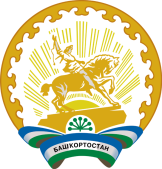 Совет сельского поселения      муниципального района               Туймазинский район    Республики Башкортостан452765, село Кандры, ул.Ленина, 16Тел. 8(34782) 4-74-52 